For which sanction(s) are you requesting an exception(s)? (Please circle all that apply)Forfeiture(s)	   Fine		 Restrictive Probation	Probation 		SuspensionSchool officials must include a brief narrative explaining the situation and why they feel this sanction(s) should be considered for a waiver.  If forfeiture(s) waiver(s) is involved, include a written statement(s) of support from offended school(s); if applicable. 	Signature of Superintendent or Principal			DateLEAGUE ACTION	Signed							Date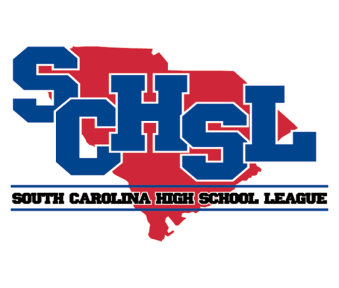 Application for Sanctions/Fines ExceptionsSouth Carolina High School LeaguePO Box 211575Columbia, SC  29221-6575803-798-0120  Fax: 803-731-9679Please complete this form and furnish the additional information needed to develop acceptable proof that the sanctions/fines should be considered for this waiver.Please complete this form and furnish the additional information needed to develop acceptable proof that the sanctions/fines should be considered for this waiver.Please complete this form and furnish the additional information needed to develop acceptable proof that the sanctions/fines should be considered for this waiver.School applying for exceptionDate(s) violation(s) occurred	Other (please specify)